ПРОГРАММАглавы муниципального образованиягород Горячий Ключ С.В. БелопольскогоГОРЯЧИЙ КЛЮЧ – ГОРОД, В КОТОРОМ ХОЧЕТСЯ ЖИТЬ!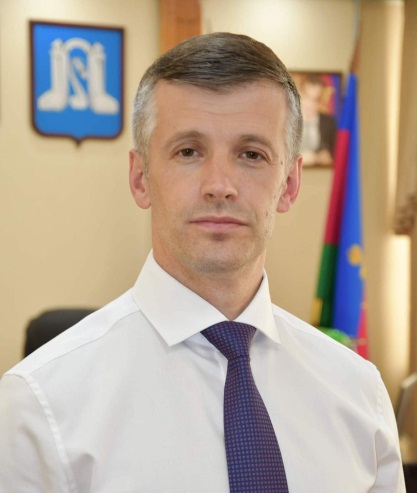 С.В. БелопольскийДля меня Горячий Ключ – это Малая Родина. Здесь живут близкие мне люди, здесь прошло мое детство, этому городу я обязан очень многим. На посту главы Горячего Ключа уже делаю и буду делать все возможное для процветания родного города и его жителей.Горячему Ключу нужна энергичная и четкая программа действий, которая позволит достичь главной цели - повышения качества жизни.
Я вижу Горячий Ключ комфортным и современным, социально-ориентированным, безопасным и чистым городом. Городом, в котором хочется жить.
Моя программа состоит из конкретных мер и решений, благодаря которым этого можно добиться.Муниципальное образование город Горячий Ключ – старейший бальнеологический курорт Краснодарского края, привлекательный для жизни, отдыха и ведения бизнеса. Конкурентных преимуществ много, но надо учиться грамотно их использовать. На мой взгляд, сегодня Горячий Ключ отстает от многих районов Кубани из-за отсутствия четкой концептуальной стратегии социально-экономического развития и слабого использования государственных инструментов решения задач и проблем местного уровня – целевых программ Краснодарского края,  а также программ, реализующихся в рамках национальных проектов.   В 2020 году Горячий Ключ стал участником четырех нацпроектов, финансирование составило 32,7 млн. рублей. В 2021 году сумма в рамках реализации этих нацпроектов составляет уже 311 миллионов. Всего в  2021 году город участвует в 13 государственных программах, общий ресурс субсидий и субвенций и иных межбюджетных трансфертов составляет 1185,4 млн. рублей. В дальнейшем мы должны обеспечить ежегодное финансирование проектов, направленных на развитие Горячего Ключа, из краевого и федерального бюджетов. Для этого необходима системная работа по созданию проектно-сметной документации.КОМФОРТНЫЙ ГОРОД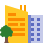 Генплан. Горячий Ключ – перспективный город. Он растет в высоту: строятся целые кварталы и микрорайоны, поднимаются вверх этажи, меняется архитектура. Несколько лет назад город был в лидерах региона по вводу многоквартирного жилья. Одна из приоритетных задач на ближайшее будущее – не запретить застройку полностью, а изменить подход к ней. Местные застройщики должны научиться чувствовать тренды и успешно выводить на рынок те форматы жилья, которые окажутся востребованными. Задача - научиться не просто строить квадратные метры согласно запросам потребителя, а давать готовый продукт, который подразумевает насыщенную социальную инфраструктуру района, проработанную концепцию комплексной застройки и внимательное отношение к мировым трендам жилищного строительства.Один из стратегических проектов Горячего Ключа, которые предстоит реализовать в этом направлении, – новый Генеральный план. В прошлые годы стихийная бездумная застройка без реконструкции и развития коммунальной и инфраструктуры создала целый ряд проблем в сфере ЖКХ. Масштабное строительство стимулировало также рост численности населения, и как результат - острая нехватка мест в школах и детских садах. В соответствии с нашими рекомендациями проектировщики сейчас меняют функциональное зонирование, делая приоритет на создании социальных объектов. Учитывая курортную специфику Горячего Ключа, будет подобрано как можно больше территорий под зелёные зоны отдыха, парки и скверы. Другая немаловажная тема – сохранение лесного фонда. В Горячем Ключе около тысячи гектаров лесфонда включено в границы населенных пунктов. Эта информация внесена в нашу базу, участки, пересекающиеся с лесфондом, не выдаются под застройку. В новом Генплане земли лесного фонда будут зафиксированы, что станет основой сохранения зеленого предгорья.Также новым Генпланом предусмотрено увеличение площади городского кладбища практически вдвое. Аналогичная работа ведется и по кладбищам в сельских округах. Зоны благоустройства. Реализуемый в настоящее время проект благоустройства дворовых территорий по Ленина, 179 и 179а, а также Ленина, 189  и 195б – пример того, как должна создаваться комфортная городская среда. Использовать при этом стоит каждый свободный участок земли. В данном случае обычные дворы превращаются в современные и уютные скверы у дома. В рамках национального проекта «Жилье и городская среда» в текущем году в Горячем Ключе появится первая общественная зона благоустройства – набережная вокруг озера Круглого. Программа «Формирование комфортной городской среды» дает реальную возможность изменить облик города. Но не в сторону типового мегаполиса из стекла и бетона, а с условием сохранения местного колорита, создания атмосферы комфорта и безопасности, в которой одинаково приятно жить, работать, проводить время с детьми, заниматься спортом или хобби как людям старшего возраста, так и молодежи. Очень важно, что горячеключевцы, понимая значимость своего личного участия в этой истории, высказали свое мнение в ходе рейтингового голосования. Результат – победа идеи по созданию бульвара по улице Ленина. Это будет беспрецедентный для Горячего Ключа проект. Протяженность — порядка 1,5 километров, а общая площадь благоустройства — около 75 тыс. кв.м. Еще одним преимуществом реализации данного проекта станет возможность создания единой зоны на улице Ленина, она протянется от ул. Революции, а завершится в районе СОШ №2, включив в себя отрезок улицы Кучерявого до пересечения с Псекупской, где по другую сторону дороги воплощается в жизнь проект благоустройства территории озера Круглого.Аккуратные газоны, яркие элементы ландшафтного дизайна, малые архитектурные формы — новый бульвар будет не только радовать глаз гостей и жителей города, но и создавать дополнительную функциональность. Ежегодно на дорогах города появляется все больше велосипедистов. Стремление к активному образу жизни проектом будет учтено — на улице планируется оборудовать отдельную велодорожку, которая не будет создавать неудобств для пешеходов, так как пройдет параллельно с прогулочной зоной. Претворить масштабный проект в жизнь планируется с использованием экологичных материалов: скамейки и клумбы могут быть сделаны в едином экодизайне. Обновлять в рамках благоустройства территории будут также детскую игровую зону и остановочные пункты.Реализация этого амбициозного проекта – одна из главных в части создания новых зеленых зон, но не единственная. Считаю, что незаслуженно забыты оказались наши сельские территории. Нужно подбирать территории под благоустройство также и в станицах.Газификация.   В настоящее время уровень газификации города Горячий Ключ природным газом составляет 70,6 % при среднекраевом показателе - 83,2 %. Негазифицированы 18 из 31 населенного пункта. В процессе решение вопроса по газификации ст. Черноморской  и Имеретинской – проект в разработке. Получены техусловия на подключение газопровода к ст. Пятигорской и п. Мирный. Формируется заявка на финансирование проектно-изыскательских работ. По контракту с Министерством ТЭК и ЖКХ Краснодарского края в настоящее время строится магистральный газопровод, который пройдет через Кутаисский сельский округ. Задача – получить техусловия для подключения к данному газопроводу и начать проектирование подводящих сетей к поселкам, входящим в состав Горячего Ключа. Также в рамках госпрограммы Краснодарского края «Развитие социальной и инженерной инфраструктуры в сельской местности» построено 3 газопровода в ст. Мартанской общей протяженностью 5,2 км, но до сих пор не введены в эксплуатацию. Работу эту будет продолжать, чтобы люди как можно скорее могли приступить к подключению газа к своим домовладениям.В рамках Комплексной программы развития сельских территорий уже ведется проектирование сетей для 4 и 5 мкр ст. Саратовской. Для владельцев более чем 500 участков (большая часть – многодетные семьи) проектируются коммунальные сети, дороги, ливневки. Задумка масштабная, приложим все усилия, чтобы в ближайшие годы реализовать и ее.Теплоснабжение и горячее водоснабжение. В целях модернизации объектов жилищно-коммунального хозяйства администрацией МО г. Горячий Ключ, администрацией Краснодарского края и ООО «МЭС» заключено концессионное соглашение. В период его действия концессионером планируется выполнение мероприятий по реконструкции и строительству объектов теплоснабжения,  реконструкции сетей горячего водоснабжения, в том числе:- реконструкция  основного и вспомогательного оборудования котельных, строительство двух блочно-модульных котельных в г. Горячий Ключ, ул. Советская, 98 и в ст. Саратовской, ул. Молодежная, 3а;- реконструкция сетей  горячего водоснабжения, замена изношенных участков тепловых сетей на новые в ППУ изоляции. В соответствии с  концессионным соглашением в период с 2021 года по 2023 годы должны быть проведены работы  по реконструкции за счет средств концессионера в сумме следующих котельных: - № 2 -  г. Горячий Ключ, ул. Ленина, 193-б;- № 15 -  г. Горячий Ключ, п. Первомайский, ул. Терешковой, 8;- № 16  - г. Горячий Ключ, ст. Саратовская,  «Военсовхоз»,  ул. Молодежная,1-а;- № 17 - г. Горячий Ключ, ст. Саратовская, ул. Табачная, 1-а, «Дом учителей».Курорт – открытый и доступный. Более полутора веков город «Горячий Ключ» дарит здоровье своим гостям. На сегодняшний день Горячий Ключ является зоной развитого круглогодичного санаторно-курортного, гостиничного и туристского комплекса. Уникальность курорту придает богатейшая гидроминеральная база, которая представлена минеральными водами бальнеологического и питьевого профиля.Задачи, которые положительно скажутся на развитии курорта Горячий Ключ:I. Развитие санаторно-курортной отрасли:- контроль классификации средств размещения;- модернизация системы антитеррористической защищенности;- популяризация высокоэффективного лечения с использованием патентов на основе минеральной воды.II. Развитие туристкой составляющей:1. Создание дополнительных парковочных мест для экскурсионных автобусов у дороги на земельном участке с кадастровым номером 23:41:0707003:89, находящемся в ведении лесного хозяйства Ключевского участкового лесничества, в составе Горячеключевского лесничества, на подъезде к следующим объектам туристского показа:«Мемориальный комплекс 71 стрелковому полку 30-ой дивизии (Волчьи Ворота)», местонахождение GPS координаты объекта: широта 44.58520125291166 долгота: 39.08518026020969. Адрес г. Горячий Ключ, с. Фанагорийское 2 км. справа;«Богатырские пещеры», местонахождение GPS координаты объекта: широта: 44.59200413724066 долгота: 39.08319311926443. Адрес г. Горячий Ключ, с. Фанагорийское км 0 + 950 м. справа.2. Создание подъездных путей, обустроенных пешеходных дорожек к природным объектам туристского показа, расположенных на землях лесного фонда территории муниципального образования город Горячий Ключ:Скала «Зеркало»;«Богатырские пещеры»;«Каверзинские водопады»;«Аюкские водопады»«Фанагорийская пещера».3. Строительство набережной вдоль реки Псекупс.С учетом расположения реки Псекупс,  пересекающей весь город Горячий Ключ, а также режима питания данного водного объекта, и меандрирующего русла, существует необходимость строительства набережных от санаторной зоны до мостового перехода по ул. Революции. Данная работа позволила бы решить одновременно три проблемы:- пешеходная доступность между городским парком и санаторной зоной;- проблему подтопления ряда городских улиц, находящихся в водоохранной зоне реки Псекупс;- расширение прогулочной зоны. Строительство набережной повысит инвестиционную привлекательность незастроенных городских территорий под объекты санаторно-курортного и рекреационного назначения. Реализация проекта должна предусматривать полное сохранение природного потенциала территории, посредством укрепления берегового склона, расчистки и упорядочения озеленения и благоустройства береговой линии реки Псекупс, что в свою очередь повлияет на улучшении уровня благоустройства и инфраструктуры города, в том числе популяризации положительного имиджа города курорта как национального круглогодичного курортного и бальнеологического центра.4. Строительство пассажирской платформы, расположенной на перегоне Горячий Ключ – разъезд 60 км. в границах от 1693 км. пикет 8 до 1693 км. пикет 10, со стороны станции «Горячий Ключ» (вблизи ресторанно-гостиничного комплекса «Старый Замок»)Многокилометровые автомобильные пробки на Федеральной трассе М-4 ДОН (район города Горячий Ключ) в период «Высокого сезона» являются фактором, препятствующим посещению туристами территории муниципального образования город Горячий Ключ. Организация дополнительной остановочной станции «Старый замок» по маршрутам следования поездов, проходящих через железнодорожную станцию Горячий Ключ, предоставит туристам альтернативный способ посещения природных объектов туристского показа расположенных на территории курорта Горячий Ключ, что в свою очередь улучшит качество оказания туристских услуг, а следовательно повысит туристский поток пребывающий не только на территорию города Горячий Ключ, но и на территорию Краснодарского края в целом.5. Реконструкция имеющихся и обустройство новых терренкуров, расположенных на территории санаторно-курортного и лесного парков муниципального образования город Горячий Ключ улучшит качество предоставления туристских услуг, что в свою очередь приведет к увеличению количества туристов, а также увеличению времени пребывания туристов на территории города Горячий Ключ.Город, открытый для инвесторов. Одна из стратегических задач – привлечение инвестиций для развития. Важно, чтобы Горячим Ключом заинтересовались инвесторы, готовые вкладывать деньги в интересные проекты, которые принесут территории развитие и рабочие места. Но обязательно при соблюдении баланса экономических интересов нашего курортного города и вопросов природосбережения. В настоящее время в Горячем Ключе заключено 14 соглашений о реализации инвестпроектов на сумму свыше 3,5 млрд. рублей, в результате реализации которых планируется создание более чем 400 рабочих мест. Наибольший эффект от реализации инвестиционной политики в условиях ограниченных финансовых ресурсов будет достигнут при условии целенаправленного воздействия на так называемые точки роста территории. Условно разделим их на две группы: главные и поддерживающие факторы развития. Главное направление, безусловно, - развитие санаторно-курортной и   туристской отрасли, которое должно стать катализатором экономики муниципалитета. Должны в полной мере использоваться существующие бальнеофакторы, развиваться рекреационный туризм. Особенности целебных вод Горячего Ключа, уникальный опыт местных врачей-курортологов, специализация курорта идеально подходят для размещения медицинского реабилитационного центра на территории города. Что, кстати, было одной из основных точек в части развития Горячего Ключа, как участника Краснодарской агломерации.  Однако в настоящее время санаторно-курортная отрасль и туристская отрасль не в состоянии обеспечить значительную часть населения рабочими местами и существенно пополнить доходную часть бюджета.   Поэтому в поддерживающую группу необходимо включить направления, без которых реализация направлений главной группы невозможна: торговля, услуги, сельское хозяйство, легкая промышленность. Также поддерживающими факторами развития территории являются:- выгодное географическое положение- развитие инфраструктуры- формирование качественно новой среды проживания с развитой социальной инфраструктурой- улучшения качества природной среды, экологическая безопасность. Поддержка бизнеса. Безусловно, одной из стратегических задач является содействие развитию малого и среднего бизнеса, дающего почти 80%  дохода местного бюджета. В Горячем Ключе – 2662 субъекта малого и среднего предпринимательства, а это почти 7 тысяч рабочих мест (почти половина населения, занятого в экономике города). При этом курортная специфика муниципалитета требует постоянного повышения качества оказываемых услуг. В нашем ориентированном на сервис обществе качество обслуживания стало важнейшим фактором успеха компании. И те компании, которые идут по пути совершенствования своего сервиса, получают несомненное конкурентное преимущество над теми, кто в этом отстает.  С целью создания условий для развития МСП должна эффективно работать муниципальная программа  «Содействие развитию малого и среднего предпринимательства». Это и имущественная поддержка, сопровождение в получении субсидий и грантов, консультации, обучение.  ЧИСТЫЙ ГОРОД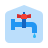 Чистая вода. Весьма непростая ситуация в Горячем Ключе с водоснабжением. Город питают 11 скважин общим дебитом 400 кубометров в час. Все они были построены в 70-80 годах. С тех пор население города выросло вдвое, а новых скважин не бурили, только проводили капремонт вышедших из строя. Износ – порядка – 82%. Дополнительная нагрузка на сети возникает в летний период в связи с ростом турпотока, а также резким увеличением разбора воды для полива. Назрела острая необходимость увеличения емкости резервуаров чистой воды, реконструкции очистных сооружений, основных насосных станций, капремонт старых и бурение новых скважин, замена сетей. В этом году началась реализация первого этапа нацпроекта «Жилье и городская среда», который включает:- Реконструкцию основного городского водозабора и водозабора в Жидковой щели- Строительство станции обезжелезивания воды производительностью 12000 м³ в сутки  - Строительство двух резервуаров чистой воды по тысяче кубометров каждый на центральном водозаборе- Строительство резервуаров чистой воды и завершение строительства насосной станции на водозаборе в Жидковой щели- Строительство дополнительной линии водоснабжения между водозаборами. Вместе с тем в стадии проектирования следующий масштабный этап работ реконструкция Саратовского водозабора: - Строительство двух станций очистки воды- Бурение трех новых скважин.Увеличение ёмкости резервуарного парка избавит город от дефицита воды в моменты пикового разбора. А станция обезжелезивания позволит очищать эту воду. Вместе с тем нужны и новые скважины, чтобы заполнять резервуары. Нам необходимо пробурить минимум 5 скважин с дебитом 50-60 кубометров в час каждая. План работы на ближайшие 2-3 года: перевести под эти цели земельные участки в районе водозабора Жидкова щель и получить финансирование на реализацию проекта.В настоящее время из резервного фонда Министерства ТЭК и ЖКХ края Горячему Ключу выделено 2 км трубы и две водонапорных башни. Будет заменен подводящий водовод в станице Бакинской, часть водовода по ул. Ленина в городе. За счет средств местного бюджета закуплено 6 км сетей для строительства  водопровода от скважины в п. Кутас до п. Транспортный, где сейчас вообще нет водоснабжения. Там же будет установлена водонапорная башня. В ближайшие годы необходима реализация ряда мероприятий в целях улучшения качества водоснабжения и водоотведения в Горячем Ключе:в части водоснабжения:- реконструкция водопровода по ул. Ярославского от водозабора №2 до въезда в МКР Курортный с увеличением диаметра трубопровода до диаметра условного прохода (далее Ду)  800 мм;- реконструкция водопровода по ул. Ярославского от автовокзала до перекрестка ул. Ярославского - ул. Герцена с увеличением диаметра трубопровода до Ду 800мм, протяженностью 609,6 м;- реконструкция водопровода  от водозабора №2 до резервуара чистой воды по ул. Хадыженской с увеличением диаметра трубопровода до Ду 200 мм, протяженностью 2073,8 м;- реконструкция водопровода от насосной станции №4 до ул. Первомайской с увеличением диаметра трубопровода до Ду 200 мм, протяженностью 3325 м;- реконструкция водопровода с увеличением диаметра трубопровода до Ду 560 мм, протяженностью 1700 м от водозабора №2 до ул. Транспортная;- бурение артезианской скважины на Саратовском водозаборе №3 с дебитом 60м3/час;- реконструкция резервуара чистой воды на ул. Курортной г. Горячий Ключ;- реконструкция резервуара чистой воды на ул. Первомайской г. Горячий Ключ;- реконструкция резервуара чистой воды в районе Заречье  г. Горячий Ключ;- оценка запасов подземных вод для водоснабжения МО г. Горячий Ключ с целью дальнейшего увеличения производительности водозаборных сооружений;- устройство железобетонных ограждений 1-й зоны санитарной охраны артезианских скважин пос. Военсовхоз скв. №36233/2; пос. Первомайский скв. № 26818; ст. Суздальская скв. №46993; ст. Бакинская  скв. № 2414; ст. Мартанская скв. № 6237; ст. Черноморская скв. № 36235; пос. Первомайский скв. №6651; пос. Приреченский скв. №65742.В части водоотведения:- реконструкция напорного коллектора от РНС до камеры гашения на ул. Ярославского с увеличением диаметра до Ду 400 мм протяженностью 500м в 2 линии;- реконструкция РНС (районной насосной станции): модернизация, (автоматизация) технологического оборудования, увеличения мощности,                     ул. Пономаренко;  - реконструкция 1, 2 и 3-й линии ОСК на городских очистных сооружениях по адресу а/д "Дон";- реконструкция ГНС с установкой приточно-вытяжной вентиляции с фильтрацией и ПСД S - 720 м3 и модернизация технологического оборудования по улице Ярославского.Одной из приоритетных задач считаю реализацию этих планов посредством участия в госпрограммах. Город без свалки. В ближайшие годы нам предстоит реализовать проект  рекультивации городского полигона ТКО. Благодаря губернатору Кубани Горячий Ключ станет участником нацпроекта «Экология». На проведение проектно-изыскательских работ финансирование выделено из краевого бюджета. Проект предполагает целый комплекс мероприятий: от лабораторных и археологических исследований до проработки системы защитного экранирования полигона, включающего, в том числе, системы дегазации и очистки территории: как от дождевых вод, так и от фильтрата. От того, насколько качественно будет проработан проект, во многом зависит и качество рекультивации, поэтому этот вопрос – один из приоритетных.Мусорная реформа. Другой, не менее важный вопрос, - реконструкция контейнерных площадок ТКО и улучшение качества работы по вывозу мусора. Все 125 городских контейнерных площадок необходимо привести в соответствие нормативам: обустроить твердое покрытие, сделать ограждение с трех сторон и заменить старые баки на евроконтейнеры. Для достижения реализации этой задачи запустим целевую программу реконструкции площадок для мусора. Одним из важных пунктов этой программы также станет внедрение раздельного сбора мусора. На каждой площадке должны появиться отдельные контейнеры для сбора стекла, пластика, бумаги и других отходов, которые подлежат сортировке и переработке. Полностью завершить эту работу необходимо в ближайшие несколько лет. Вместе с тем будем решать и другую задачу, вызывающую массу нареканий населения, - вывоз КГМ, а также строительного мусора и растительных остатков. В настоящее согласно Закону Краснодарского края вся деятельность по вывозу мусора на территории Горячего Ключа принадлежит Регоператору ООО «Крайжилкомресурс». Оператор заключает договора с населением, собирает оплату за вывоз ТКО, но не отвечает при этом за вывоз растительных остатков и строительного мусора. Вопрос ликвидации несанкционированных свалок решается за счет местного бюджета. Сейчас мы заключили с Регоператором пилотый договор на вывоз растительного и строительного мусора. Его реализация позволит понять объем финансирования, необходимого для решения этого вопроса в течение года. Но для комплексного решения проблемы этого недостаточно. Необходимо предложить жителям возможность вывоза такого мусора из дома на платной основе, над этим вопросом работаем совместно с Регоператором.        СОЦИАЛЬНО-ОРИЕНТИРОВАННЫЙ ГОРОД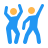 Школа – в одну смену. Одной из важнейших задач в ближайший пятилетний период является дальнейшее совершенствование структуры дошкольного и общего образования. Все городские школы переполнены в два, а то и в три раза. Потребность, зафиксированная в Министерстве образования, составляет 883 места. Вот уже более 20 лет администрация города планирует строить новую школу  на земельном участке по улице Ленина, 193Е. Сегодня мы готовы от слов перейти к делу: - уже подготовлена заявка на проектирование школы на 550 мест. Постараемся обеспечить ее участие в госпрограмме для получения финансирования проектно-изыскательских работ в 2022 году.- уже в 2022 году необходимо приступить к строительству пристройки к 4 школе  на 425 мест. Проект подготовлен и в настоящее время направлен на экспертизу. Предварительно Горячий Ключ включен в федеральную программу по строительству и реконструкции объектов образования на 2022 год. Из всего Краснодарского края в программу включили всего 10 объектов: 10 в Краснодаре и один наш.  В ближайшие несколько лет предстоит выполнить ряд других важных задач по укреплению материально-технической базы учреждений и повышению качества образования. Перечислю лишь некоторые из них: - создание Центров образования естественно-научной и технологической направленностей «Точка роста» на базе СОШ № 1 им. Косинова И.Ф., СОШ № 10, СОШ № 17 - капитальный ремонт спортивного зала СОШ № 2 - капитальный ремонт кровли СОШ № 3 - капитальный ремонт кровли здания, капитальный ремонт спортивного зала в СОШ № 4 - капитальный ремонт спортзала и кровли здания мастерских «СОШ № 6» - капитальный ремонт здания и благоустройство территории СОШ № 8 - благоустройство территории ООШ №7, ООШ №9 - замена ограждения СОШ №10 - капитальный ремонт кровли ООШ №11, ООШ №17- капитальный ремонт кровли ООШ №12, ООШ №14 - капитальный ремонт пищеблока ДОУ №2, 14 - капитальный ремонт здания, замена кровли, окон, благоустройство территории ДОУ №3 - замена окон, благоустройство территории ДОУ  № 5 - капитальный ремонт кровли ДОУ №10, 12, 15, 16 - капитальный ремонт пищеблока ДОУ 13 - строительство спортивного зала ООШ № 14- строительство спортивной площадки ООШ № 5 и ООШ № 12.Спортивная инфраструктура. К сожалению, в Горячем Ключе нет ни одного бассейна, не хватает спортивных залов. Большинство имеющихся спортшкол перегружены. По поручению губернатора составлена «Дорожная карта» по развитию спортивной инфраструктуры. Задача ближайших нескольких лет – обеспечить реализацию мероприятий данного стратегического плана. В качестве основных целевых ориентиров развития физической культуры и спорта в Горячем Ключе считаю:-увеличение доли населения, систематически занимающегося физической культурой и спортом, в возрасте от 3 до 79 лет до среднекраевого целевого показателя в 2021 году – 54,2 %, в 2022 году – 55,6 %-увеличение доли занимающихся по программам спортивной подготовки в организациях ведомственной принадлежности физической культуры и спорта до среднекраевого целевого показателя в 2021 году – 77,6 %, в 2022 году – 83,2 %- увеличение доли лиц с ограниченными возможностями здоровья и инвалидов, систематически занимающихся адаптивной физической культурой и адаптивным спортом до среднекраевого целевого показателя в 2021 году – 21 %, в 2022 году – 22 %- увеличение уровня обеспеченности населения спортивными сооружениями, исходя из единовременной пропускной способности объектов спорта, до среднекраевого целевого показателя в 2021 году – 59,1 %, в 2022 году – 59,6%.Нам предстоит построить и отремонтировать ряд спортивных объектов в рамках реализации утвержденной «дорожной карты»: - ремонт многофункциональной спортивно-игровой площади в 1 мкр  - строительство малой площадки для центра тестирования Всероссийского физкультурно-спортивного комплекса ГТО - строительство и ремонт многофункциональных спортивно-игровых площадок в городе и на селе - строительство Центра единоборств. Земельный участок площадью более 6 тыс.кв.м выделен по ул. Объездной - строительство спортивного комплекса с плавательным бассейном - строительство Универсального спортивного комплекса - строительство малобюджетного спортивного зала.Культура. В городе Горячий Ключ осуществляют свою деятельность 40 учреждений культуры, в которых работает более 300 человек. Наша задача – развивать отрасль, чтобы обеспечивать в полной мере потребность населения в культурно-досуговой занятости. Над чем предстоит поработать: - расширение площадей городской Детской Школы Искусств. Здание построено в 1981 году по проекту на 350 мест. Из года в год потребность населения в дополнительном образовании в области искусств увеличивается и в настоящее время в ДШИ обучается почти тысяча детей, помещений не хватает. В перспективном плане проработать проект строительства мансардного этажа для размещения мастерских художественного отделения, двухъярусной пристройки концертного зала и учебных помещений.- расширение площадей Детской Школы Искусств ст. Саратовской. Из средств местного бюджета в текущем году запланировано проектирование новых помещений. Сейчас станичная ДШИ делит помещения с Домом культуры. В расположенном по соседству здании лесничества 1 и 2 этажи, а  также полуподвальные помещения  принадлежат администрации города и переданы в оперативное управление ДШИ. Для того чтобы дети могли начать здесь заниматься, необходимо проведение капитального ремонта. Если реализовать эту идею, школа сможет получить почти 700 квадратов новых площадей, в том числе большой хореографический зал. В ДШИ занимаются дети из 11 станиц и поселков, а также из города. - провести капитальный ремонт кровли и здания Центральной городской библиотеки, создать на базе ЦБ модельную библиотеку в рамках нацпроекта «Культура»- развитие Парка 30-летия Победы. Сейчас он благоустроен на 40%, нет четкого зонирования, Длинное озеро зарастает, парк аттракционов устарел. Для решения данных проблем необходимо создание комфортных и безопасных условий для индивидуального и массового отдыха в парке на открытом воздухе с реализацией различных мероприятий.- капитальный ремонт ТО «Перекресток». Единственный в городе концертный зал требует реконструкции. В планах – создание на базе ТО «Перекресток» виртуального концертного зала в рамках федерального проекта «Цифровая культура» нацпроекта «Культура». Показы в таких залах проводится в соответствии с высокими стандартами, что позволяет создать эффект полного погружения. В зале, оснащённом современным мультимедиа оборудованием, зрители смогут посмотреть прямые трансляции концертов, проходящих на крупнейших концертных площадках России.- в рамках нацпроекта «Культура» необходимо капитально отремонтировать Дом культуры в станице Бакинской. БЕЗОПАСНЫЙ ГОРОД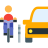 Подтопления - превентивные меры. Серьезной проблемой для города становятся подтопления территорий во время паводков. В ночь с 5 на 6 июля 2021 года ливни выпали в верховья рек Псекупс, Чепси и Каверзе. Пропускная способность рек не справилась с паводком в русле, что привело к подтоплению домов в Фанагорийском, Пятигорской, Горячем Ключе и Саратовской. Наводнение, произошедшее в этом году, стало сильнейшим в истории Горячего Ключа. Самый мощный удар стихии пришелся на станицу Пятигорскую. Большая вода пришла внезапно, затопив несколько сотен домовладений на пяти улицах. Многие люди потеряли почти все имущество: мебель, бытовую технику, автомобили, вещи. В числе мер, которые необходимо предпринять для защиты территорий от подтоплений в будущем:  - расчистка русел рек. Это позволит избежать подтопления территорий даже при большом подъеме воды. В п. Мирный и ст. Пятигорской завершилась расчистка русел рек от карча. Проделана  работа, которую в Горячем Ключе не проводили несколько десятков лет. Вот несколько главных цифр проведенной расчистки: - за 15 дней подрядчик прошел общей сложностью 5,5 км по рекам Тхамашинка и Кавярзе- ежедневно здесь работало 8 единиц спецтехники- ликвидировано 43 древесных наноса - в процессе расширения и углубления русел произведена выемка 20 тысяч кубометров грунта, частично его использовали для берегоукрепления. - также прорабатываем вопрос углубления русла Псекупса. Реку не чистили десятилетиями - в русле образовались целые острова, растут деревья. Это будет дорогостоящий и трудоемкий проект, требующий согласования с Минприроды края. Но выполнить необходимо - от этого зависит безопасность жителей. Краевое Госуправление по эксплуатации и капстроительству гидротехнических сооружений уже приступило к созданию проекта очистки и углубления русла Псекупса. Сейчас специалисты проводят комплекс гидрогеологических изысканий в акватории реки, чтобы понять особенности проведения дноуглубительных работ. Определено 23 наиболее сложных участка, где проведение работ необходимо в первую очередь. Гидротехнические работы будут вестись только на основании проекта, который заказчик (подрядчик) согласует с Министерством природных ресурсов. Подключаем все ресурсы, чтобы перейти от разработки к реализации проекта как можно быстрее.Наша главная задача - не допустить подтопления территорий в будущем. Внимание на дороги. Очень слабо долгие годы развивалась дорожная инфраструктура. Отсюда задача создания альтернативных дорог, готовых к приему большого потока автомобилей: асфальтированных, оборудованных тротуарами, бордюрами, уличным освещением и пешеходными переходами. Почти круглый год на территории  есть туристы, большинство их которых также приезжают на собственном транспорте. Итого:  70 тысяч человек - постоянное население, и порядка 130 тысяч туристов в течение года. Фактор динамичного прироста населения должен учитываться при обновлении транспортной инфраструктуры. В этом году город почему-то не участвует в краевой программе, то есть ремонт дорог – только за счет местного бюджета. Наша задача сегодня – поднять все имеющиеся проекты, запустить их в работу, чтобы в 2022 году Горячий Ключ смог получить на обновление дорожного фонда средства краевого бюджета. Необходимо ежегодно участвовать в Государственных программах Краснодарского края по ремонту дорог. В числе запущенных в работу, но нереализованных проектов по капитальному ремонту дорог:- ул. Жемчужная (от ул. Янтарной до дома №33 "А"), ул. Агатовая (от ул. Изумрудной до ул. Жемчужной), ул. Рубиновая (от ул. Изумрудной до ул. Жемчужной), ул. Янтарная (от ул. Изумрудной до ул. Жемчужной) в городе Горячий Ключ- капитальный ремонт ул. Комсомольская (от ул. 8 Марта до ул. Красной) и ул. Красная (от ул. Комсомольской до ул. Гайдара) в городе Горячий Ключ- реконструкция автомобильной дороги по ул. Таранника (от  ул. Ленина до                   ул. Черноморской) ул. Гоголя (от ул. Таранника до д. 58 по ул. Гоголя, проезда от     д. 58 до ул. Гоголя до д. 11 по ул. Родниковой), ул. Родниковой (от д. 11 по                ул. Родниковой до ул. Бабушкина)  в г. Горячий Ключ;- реконструкция подъездной автодороги от ул. Бакинской к Спорткомплексу «Юность» в ст. Саратовской;- реконструкция ул. Черноморской в городе Горячий Ключ;- капитальный ремонт ул. Революции от въезда в город до ул. Ленина;- капитальный ремонт ул. Заречье в городе Горячий Ключ;- капитальный ремонт ул. Объездной в городе Горячий Ключ;- капитальный ремонт ул. Псекупской в городе Горячий Ключ.- Строительство тротуаров:   в ст. Саратовской по улицам: Совхозная, Мамулашвили, Безымянная, Молодежная; в х. Молькин по улицам:  Космонавтов, Новая, проезд от ул. Офицерской до ул. Космонавтов и Новой; в п. Приреченский по ул. Парковая; в ст. Бакинской по улицам: Горбунова, Ленина; в ст. Суздальской по улицам: Красная, Ленина; в п. Первомайском по улицам: Юбилейная, Бендуса; в ст. Имеретинской по улице Ленина; в с. Фанагорийском по улице Калинина; в с. Безымянное по ул. Таманской; в п. Мирный по ул. Партизанская - Новая. - Обустройство спортивной (воркаут) площадки на территории ст. Мартанской - Обустройство спортивной и детской площадок на территории ст. Суздальской- Обустройство детской площадки на территории ст. СаратовскойЗаключениеМы все понимаем, что важно не только сохранить уникальное историческое наследие и неповторимую атмосферу старейшего бальнеологического курорта Кубани, но и сделать город лучше, современнее, удобнее и богаче. Поэтому программа состоит из реальных шагов. Безусловно, в эту версию вошли далеко не все инициативы и планы, а только первостепенные меры, которые чаще всего беспокоят горожан. Программа развития Горячего Ключа до 2026 года включает больше направлений, необходимых для полноценной жизни города.
Программа открыта к дополнению, а я  - к сотрудничеству. Ваши предложения, вопросы и пожелания вы можете направить в мой адрес. Они обязательно будут учтены. 
С уважением, С. Белопольский